Про затвердження Державного стандарту денного доглядуВідповідно до абзацу чотирнадцятого частини першої статті 1 Закону України "Про соціальні послуги", підпункту 49.1.1 підпункту 49.1 пункту 49 розділу V Національного плану дій на 2013 рік щодо впровадження Програми економічних реформ на 2010-2014 роки "Заможне суспільство, конкурентоспроможна економіка, ефективна держава", затвердженого Указом Президента України від 12 березня 2013 року № 128, НАКАЗУЮ:1. Затвердити Державний стандарт денного догляду, що додається.2. Департаменту соціальних послуг (Тарабукіна І.І.) забезпечити подання в установленому порядку цього наказу на державну реєстрацію до Міністерства юстиції України.3. Цей наказ набирає чинності з дня його офіційного опублікування.4. Контроль за виконанням цього наказу покласти на заступника Міністра Л. Дроздову.ДЕРЖАВНИЙ СТАНДАРТ 
денного доглядуІ. Загальні положення1.1. Цей Державний стандарт визначає зміст, обсяг, умови та порядок надання соціальної послуги денного догляду, показники її якості для суб’єктів всіх форм власності, які надають цю послугу.1.2. Цей Державний стандарт застосовується для: організації надання соціальної послуги денного догляду особам похилого віку, інвалідам, дітям-інвалідам від 3-х років, хворим (з числа осіб працездатного віку на період до встановлення їм групи інвалідності, але не більше ніж чотири місяці), які не здатні до самообслуговування і потребують постійної сторонньої допомоги; здійснення моніторингу й контролю за якістю надання соціальної послуги денного догляду; визначення тарифу платної послуги денного догляду.1.3. У цьому Державному стандарті терміни вживаються у таких значеннях:індивідуальний план надання соціальної послуги денного догляду (далі - індивідуальний план) - документ, складений на підставі проведеного комплексного визначення стану індивідуальних потреб отримувача соціальної послуги денного догляду, у якому зазначено заходи, що здійснюються для надання такої послуги, відомості про необхідні ресурси, періодичність і строки виконання, відповідальних виконавців, дані щодо моніторингу результатів та інформацію щодо перегляду індивідуального плану;моніторинг якості надання соціальної послуги денного догляду - це постійний чи періодичний перегляд діяльності працівників суб’єкта, що надає соціальну послугу, що має на меті оцінку поточних результатів, виявлення труднощів, визначення проблем, надання рекомендацій для їх усунення;мультидисциплінарна команда - команда, до складу якої включається не менше трьох осіб з числа таких працівників: соціальний працівник, медичний працівник, юрисконсульт, психолог, сестра медична з лікувальної фізкультури тощо;надавач соціальної послуги денного догляду (працівник) (далі - надавач соціальної послуги) - фахівці у сфері надання соціальних послуг, соціальні робітники або мультидисциплінарна команда, які (яка) безпосередньо виконують(є) заходи, що складають зміст соціальної послуги денного догляду;отримувач соціальної послуги денного догляду (далі - отримувач соціальної послуги) - особа, яка через складні життєві обставини, спричинені інвалідністю, віком, станом здоров'я, потребує надання соціальної послуги денного догляду або отримує таку послугу;соціальна послуга денного догляду - комплекс заходів, що здійснюється протягом робочого дня суб’єкта, що надає соціальну послугу денного догляду, і спрямований на створення умов забезпечення життєдіяльності осіб, які частково або повністю втратили здатність/не набули здатності до самообслуговування, без надання їм місця постійного проживання;суб’єкт, що надає соціальну послугу денного догляду (далі - суб’єкт, що надає соціальну послугу), - підприємства, установи, організації, заклади незалежно від форми власності, фізичні особи - підприємці, які відповідають критеріям діяльності суб’єктів, що надають соціальні послуги.Інші терміни застосовуються у значеннях, визначених Законом України "Про соціальні послуги" та іншими нормативно-правовими актами.ІІ. Загальні підходи щодо організації та надання соціальної послуги денного догляду2.1. Підставою для отримання соціальної послуги денного догляду є звернення (заява) отримувача соціальної послуги або його законного представника до Міністерства соціальної політики Автономної Республіки Крим, структурного підрозділу з питань соціального захисту населення обласних, районних, міських, районних у містах державних адміністрацій, або органів місцевого самоврядування (далі - структурний підрозділ з питань соціального захисту населення), або суб’єкта, що надає соціальну послугу.2.2. Рішення про надання соціальної послуги денного догляду чи відмову у її наданні приймається суб’єктом, що надає соціальну послугу, протягом 14 календарних днів з моменту звернення ( подачі заяви ) отримувача(ем) соціальної послуги та з урахуванням ступеня індивідуальних потреб отримувача соціальної послуги, що визначається згідно з таблицею 1додатка 1 до цього Державного стандарту. Сума балів, за якою визначають ступінь індивідуальних потреб отримувача соціальної послуги, має бути не менше 25 балів, а для дітей-інвалідів - не менше 32 балів.2.3. Проведення комплексного визначення ступеня індивідуальних потреб отримувача соціальної послуги здійснюється суб’єктом, що надає соціальну послугу, протягом 10 календарних днів з моменту:звернення (подання заяви) отримувач(а)ем соціальної послуги або його законного представника/законним представником;отримання суб’єктом, що надає соціальну послугу, відповідного запиту структурного підрозділу з питань соціального захисту населення.2.4. Суб’єкт, що надає соціальну послугу, може відмовити отримувачеві соціальної послуги у її наданні, якщо він нездатний задовольнити індивідуальні потреби отримувача соціальної послуги. Відмова повинна супроводжуватися поясненням причин та довідковою інформацією (у разі її наявності) про можливість отримати таку соціальну послугу в іншого суб’єкта, що надає соціальну послугу.2.5. Підставою для припинення надання соціальної послуги денного догляду є:відмова отримувача соціальної послуги та/або його законного представника від отримання соціальної послуги денного догляду;направлення отримувача соціальної послуги до стаціонарної інтернатної установи або закладу, інших установ або закладів постійного перебування;зміна місця проживання отримувача соціальної послуги;наявність медичних протипоказань для надання соціальної послуги денного догляду;поліпшення стану здоров’я дітей-інвалідів, перехід в іншу вікову групу;закінчення строку дії договору про надання соціальної послуги денного догляду;смерть отримувача соціальної послуги.ІІІ. Визначення індивідуальних потреб3.1. Соціальна послуга денного догляду надається суб’єктом, що надає соціальну послугу, після здійснення первинного комплексного визначення індивідуальних потреб отримувача соціальної послуги, складання індивідуального плану та укладення договору про надання соціальної послуги денного догляду.3.2. Форма визначення індивідуальних потреб отримувача соціальної послуги розробляється суб’єктом, що надає соціальну послугу, з урахуванням його спеціалізації.Визначення індивідуальних потреб отримувача соціальної послуги здійснюється соціальним працівником, членами мультидисциплінарної команди (за потреби) із залученням отримувача соціальної послуги та/або його законного представника.Визначення індивідуальних потреб отримувача соціальної послуги здійснюється з урахуванням ступеня його індивідуальних потреб. Ступінь індивідуальних потреб отримувача соціальної послуги у її наданні визначається відповідно до шкали оцінки можливості виконання елементарних дій та шкали оцінки виконання складних дій, наведених відповідно у таблицях 2,3 додатка 1 до цього Державного стандарту.3.3. Результати визначення індивідуальних потреб отримувача соціальної послуги є підставою для складання індивідуального плану та укладання договору про надання соціальної послуги денного догляду.3.4. Через 30 днів з дня початку надання соціальної послуги соціальним працівником, членами мультидисциплінарної команди (за потреби) проводиться повторне визначення індивідуальних потреб отримувача соціальної послуги з метою коригування індивідуального плану (за потреби).Надалі повторне визначення індивідуальних потреб отримувача соціальної послуги здійснюється один раз на півроку.ІV. Складання індивідуального плану надання соціальної послуги денного догляду4.1. Індивідуальний план є основою для надання соціальної послуги денного догляду та ґрунтується на визначенні індивідуальних потреб отримувача соціальної послуги.4.2. Індивідуальний план складається та узгоджується з кожним отримувачем соціальної послуги та/або його законним представником.Індивідуальний план складається за формою згідно з додатком 2 до цього Державного стандарту у двох примірниках та підписується отримувачем соціальної послуги або його законним представником та суб’єктом, що надає соціальну послугу.Один примірник індивідуального плану надається отримувачеві соціальної послуги або його законному представникові, другий залишається у суб’єкта, що надає соціальну послугу.4.3. Структура індивідуального плану надання соціальної послуги денного догляду включає:загальні відомості про отримувача соціальної послуги;заходи, що здійснюються під час надання соціальної послуги денного догляду;періодичність та строк виконання заходів;відомості про виконавців заходів;дані щодо моніторингу результатів надання соціальної послуги денного догляду та перегляду індивідуального плану (за потреби).Індивідуальний план переглядається разом з отримувачем соціальної послуги або його законним представником через місяць з дня початку її надання, надалі - раз на півроку.V. Укладання договору про надання соціальної послуги денного догляду5.1. З кожним отримувачем соціальної послуги або його законним представником протягом 7 днів з дня прийняття рішення про надання соціальної послуги денного догляду укладається договір про її надання.5.2. Укладення договору про надання соціальної послуги денного догляду здійснюється за участю отримувача соціальної послуги або його законного представника. У разі необхідності до складання договору залучаються члени родини отримувача соціальної послуги.5.3. Договір підписується отримувачем соціальної послуги або його законним представником та представником суб’єкта, що надає соціальну послугу. Кожна зі сторін отримує один примірник договору.VІ. Місце й строки надання соціальної послуги денного догляду6.1. Соціальна послуга денного догляду надається у приміщенні суб’єкта, що надає соціальну послугу, протягом робочого дня.6.2. Соціальна послуга денного догляду може надаватись постійно, періодично, тимчасово.Строки надання соціальної послуги денного догляду узгоджуються з отримувачем соціальної послуги або його законним представником після проведення комплексного визначення індивідуальних потреб отримувача соціальної послуги та зазначаються у договорі про надання соціальної послуги денного догляду.VІІ. Принципи надання соціальної послуги денного догляду7.1. Доступність соціальної послуги денного догляду:суб’єкт, що надає соціальну послугу, організовує свою діяльність у приміщеннях, спеціально обладнаних та пристосованих для обслуговування в них людей з обмеженими фізичними можливостями;суб’єкт, що надає соціальну послугу, вживає заходів щодо інформування отримувачів соціальної послуги та/або їх законних представників про соціальну послугу денного догляду, порядок звернення за її наданням та порядок і умови її надання. Інформація для отримувачів соціальної послуги розміщується на спеціальних стендах у доступному місці приміщення суб’єкта, де надається соціальна послуга денного догляду.7.2. Незалежність отримувача соціальної послуги:надавачі соціальної послуги застосовують індивідуальний підхід (з урахуванням фізичного та психічного стану отримувачів соціальної послуги) та з повагою ставляться до раси, національності, культури, релігії, віку, статі отримувачів соціальної послуги;отримувачі соціальної послуги та/або їхні законні представники повинні бути поінформовані про свої права, обов’язки, а також про державні й громадські організації, до повноважень яких належить здійснення захисту прав людини, шляхом розміщення інформації на інформаційних стендах, вручення інформаційних листівок, буклетів тощо.7.3. Захист та безпека отримувачів соціальної послуги:надавач соціальної послуги провадить свою діяльність з повагою до гідності отримувачів соціальної послуги та з недопущенням негуманних і дискримінаційних дій щодо них;отримувачам соціальної послуги або їхнім законним представникам надається інформація про порядок оскарження непрофесійних дій надавача соціальної послуги;отримувачі соціальної послуги та/або їхні законні представники інформуються про відповідальність згідно з чинним законодавством у разі застосування ними фізичного чи іншого насильства відносно надавача соціальної послуги;надавачу соціальної послуги забороняється використовувати речі отримувачів соціальної послуги, отримувати від них кошти, подарунки тощо.7.4. Конфіденційність інформації:суб’єкт, що надає соціальну послугу, вживає заходів щодо захисту персональних даних відповідно до вимог Закону України "Про захист персональних даних", конфіденційної інформації щодо отримувачів послуги та/або їхніх законних представників;отримувачі соціальної послуги та/або їхні законні представники в обов’язковому порядку ознайомлюються із заходами щодо дотримання принципу конфіденційності;надавачі соціальної послуги інформують отримувачів соціальної послуги та/або їхніх законних представників щодо нерозголошення отриманої ними конфіденційної інформації.VІІІ. Зміст соціальної послуги денного догляду8.1. Основні заходи, що складають зміст соціальної послуги денного догляду (додаток 3), передбачають:для отримувачів соціальної послуги І-ІІ груп рухової активності:організацію денного відпочинку (сну) (за потреби);організацію харчування (від одно- до чотириразового (за потреби)) відповідно до вимог постанов Кабінету Міністрів України від 13 березня 2002 року № 324 "Про затвердження натуральних добових норм харчування в інтернатних установах, навчальних та санаторних закладах сфери управління Міністерства соціальної політики" та від 20 жовтня 2010 року № 953"Про встановлення норм харчування на підприємствах, в організаціях та установах сфери управління Міністерства праці та соціальної політики";спостереження за станом здоров’я отримувачів соціальної послуги відповідно до медичних показань та рекомендацій;надання психологічної підтримки та рекомендацій стосовно здорового способу життя та раціонального харчування (бесіди, спілкування, консультації психолога, соціального працівника, соціального педагога);сприяння в організації денної зайнятості, дозвілля (читання книг, журналів, газет тощо; допомога у написанні й прочитанні листів; допомога під час занять рукоділлям, малюванням тощо; проведення ігор);для отримувачів соціальної послуги ІІІ групи рухової активності:організацію денного відпочинку (сну) (за потреби);організацію харчування та допомоги у прийнятті їжі (від одно- до чотириразового (за потреби)) відповідно до вимог постанов Кабінету Міністрів України від 13 березня 2002 року № 324 "Про затвердження натуральних добових норм харчування в інтернатних установах, навчальних та санаторних закладах сфери управління Міністерства соціальної політики" та від 20 жовтня 2010 року № 953 "Про встановлення норм харчування на підприємствах, в організаціях та установах сфери управління Міністерства праці та соціальної політики";надання санітарно-гігієнічної допомоги (допомога при вдяганні);надання допомоги при пересуванні у приміщенні суб’єкта, що надає соціальну послугу;спостереження за станом здоров’я відповідно до медичних показань та рекомендацій;надання психологічної підтримки та рекомендацій стосовно здорового способу життя й раціонального харчування (бесіди, спілкування, консультації психолога, соціального працівника, соціального педагога);сприяння в організації денної зайнятості, дозвілля (читання книг, журналів, газет тощо; допомога в написанні й прочитанні листів; допомога під час занять рукоділлям, малюванням тощо; проведення ігор);для отримувачів соціальної послуги IV групи рухової активності:організацію денного відпочинку (сну) (за потреби);організацію харчування та допомоги у прийнятті їжі (від одно- до чотириразового (за потреби)) відповідно до вимог постанов Кабінету Міністрів України від 13 березня 2002 року № 324 "Про затвердження натуральних добових норм харчування в інтернатних установах, навчальних та санаторних закладах сфери управління Міністерства соціальної політики" та від 20 жовтня 2010 року № 953 "Про встановлення норм харчування на підприємствах, в організаціях та установах сфери управління Міністерства праці та соціальної політики";надання санітарно-гігієнічної допомоги (допомога при вдяганні, роздяганні, взуванні, вмиванні, обтиранні, обмиванні, зміні натільної білизни, зміні постільної білизни, користуванні туалетом тощо);допомога при пересуванні у приміщенні суб’єкта, що надає соціальну послугу;спостереження за станом здоров’я відповідно до медичних показань та рекомендацій;допомога у виконанні лікувально-фізичних вправ;навчання користуванню технічними допоміжними і обов’язковими гігієнічними засобами (за потреби);надання психологічної підтримки та рекомендацій стосовно здорового способу життя й раціонального харчування (бесіди, спілкування, консультації психолога, соціального працівника, соціального педагога);сприяння в організації денної зайнятості, дозвілля (читання книг, журналів, газет, допомога в написанні й прочитанні листів, допомога під час заняття рукоділлям, малюванням, проведення ігор).8.2. Зміст та обсяг соціальної послуги денного догляду для кожного отримувача соціальної послуги визначаються індивідуально залежно від ступеня індивідуальної потреби отримувача соціальної послуги та зазначаються в договорі на отримання соціальної послуги денного догляду.Орієнтовний час, необхідний для виконання кожного заходу, що складає зміст соціальної послуги денного догляду, та їх періодичність наведено в додатку 3 до цього Державного стандарту.ІХ. Використання ресурсів під час організації надання соціальної послуги денного догляду9.1. Суб’єкт, що надає соціальну послугу, забезпечує необхідну кількість працівників відповідно до потреб отримувачів соціальної послуги згідно зі штатним розписом, складеним в установленому порядку.9.2. Безпосереднє надання соціальної послуги денного догляду здійснюють надавачі соціальної послуги. Суб’єкт, що надає соціальну послугу, у разі потреби може залучати до надання соціальної послуги денного догляду інших спеціалістів, зокрема логопедів, дефектологів, психологів, реабілітологів тощо.Для виконання заходів, обумовлених в індивідуальному плані та договорі про надання соціальної послуги денного догляду, суб’єкт, що надає соціальну послугу, на договірних засадах може залучати інші підприємства, установи, організації тощо.9.3. Працівники повинні володіти знаннями й навичками та відповідати кваліфікаційним вимогам, визначеним "Довідником кваліфікаційних характеристик професій працівників. Випуск 80. Соціальні послуги", затвердженим наказом Міністерства праці та соціальної політики України від 14 жовтня 2005 року № 324.9.4. Суб’єкт, що надає соціальну послугу денного догляду, вживає заходів із:підвищення кваліфікації надавачів соціальної послуги;формального та неформального професійного навчання надавачів соціальної послуги;проведення атестації надавачів соціальної послуги.9.5. Суб’єкт, що надає соціальну послугу, розробляє і затверджує посадові інструкції надавачів соціальної послуги.9.6. Надавач соціальної послуги повинен проходити обов'язкові профілактичні медичні огляди відповідно до законодавства.Х. Приміщення та обладнання10.1. Суб’єкт, що надає соціальну послугу, забезпечує наявність необхідної кількості приміщень для здійснення заходів з надання соціальної послуги денного догляду (кімнати для санітарно-гігієнічних процедур, прийому їжі, відпочинку й денного сну тощо).10.2. Приміщення суб’єкта, що надає соціальну послугу, мають відповідати санітарним та протипожежним вимогам та бути забезпечені гарячим і холодним безперебійним водопостачанням і водовідведенням, освітленням, опаленням згідно з вимогами законодавства.10.3. Суб’єкт, що надає соціальну послугу, для забезпечення виконання заходів з надання цієї соціальної послуги повинен мати:твердий та м’який інвентар (меблі, посуд тощо);лікарські засоби для надання першої медичної допомоги;транспорт (за потреби), пристосований для перевезення отримувачів соціальної послуги.10.4. Суб’єкт, що надає соціальну послугу, забезпечує надавачів соціальної послуги робочим місцем, обладнанням, інвентарем, витратними матеріалами та робочим одягом, необхідними для виконання їхніх обов’язків із здійснення денного догляду.ХІ. Інформаційно-методичне забезпечення організації та надання соціальної послуги денного догляду11.1. Суб’єкт, що надає соціальну послугу, організовує інформаційно-методичне забезпечення своєї діяльності, зокрема забезпечує своїх працівників нормативно-правовими актами, методичними та іншими матеріалами у сфері надання соціальних послуг.11.2. Суб’єкт, що надає соціальну послугу, створює можливості для підвищення кваліфікації надавачів соціальної послуги, зокрема, щодо обміну досвідом надавачів соціальної послуги з іншими суб’єктами надання соціальної послуги.ХІІ. Взаємодія з іншими суб’єктами, що надають соціальну послугуСуб’єкт, що надає соціальну послугу, організовує виконання заходів з надання цієї соціальної послуги із залученням (за потреби та на договірній основі) інших підприємств, установ, організацій та закладів.ХІІІ. Оцінка ефективності надання соціальної послуги денного догляду13.1. Оцінка ефективності надання соціальної послуги денного догляду здійснюється під час проведення зовнішнього та внутрішнього оцінювання якості зазначеної соціальної послуги.13.2. Суб’єкт, що надає соціальну послугу, здійснює опитування отримувачів соціальної послуги та/або їхніх законних представників з метою отримання відгуків стосовно організації та надання соціальної послуги денного догляду.Результати опитувань обговорюються під час проведення аналізу діяльності суб’єкта, що надає соціальну послугу, та надавачів соціальної послуги і враховуються в подальшій роботі з метою підвищення ефективності та якості надання соціальної послуги денного догляду.ХІV. Документація, що застосовується під час організації процесу надання соціальної послуги денного доглядуСуб’єкт, що надає соціальну послугу, здійснює свою діяльність відповідно до установчих документів (положень), цивільно-правових договорів (для фізичних осіб - підприємців).Документація ведеться, оформляється та зберігається відповідно до вимог законодавства.ХV. Механізми оцінки дотримання стандарту денного догляду15.1. Діяльність суб’єкта, що надає соціальну послугу, підлягає внутрішній та зовнішній оцінці на відповідність професійним, законодавчим вимогам.Для проведення внутрішньої та зовнішньої оцінки якості надання соціальної послуги денного догляду застосовуються показники якості соціальної послуги денного догляду, наведені в додатку 4 до цього Державного стандарту.Результати проведення внутрішньої та зовнішньої оцінки якості надання соціальної послуги денного догляду оприлюднюються і поширюються серед отримувачів соціальної послуги, їхніх законних представників, населення адміністративно-територіальної одиниці, де здійснює свою діяльність суб’єкт, що надає соціальну послугу.15.2. Суб’єкт, що надає соціальну послугу, проводить не рідше ніж один раз на рік внутрішнє оцінювання своєї діяльності щодо відповідності соціальної послуги денного догляду, що ним надається, вимогам цього Державного стандарту та вживає заходів щодо усунення виявлених недоліків.15.3. До процедури проведення оцінювання залучаються надавачі соціальної послуги, отримувачі соціальної послуги та/або їхні законні представники.З цією метою розробляється і впроваджується процедура консультацій з отримувачами соціальної послуги, членами їхніх сімей, законними представниками щодо відповідності обсягу, змісту, умов та порядку надання соціальної послуги денного догляду вимогам, встановленим у цьому Державному стандарті.15.4. Суб’єкти, що надають соціальну послугу, підлягають зовнішньому оцінюванню, що здійснюється центральними та місцевими органами виконавчої влади, органами місцевого самоврядування, іншими уповноваженими органами відповідно до законодавства.Суб’єкт, що надає соціальну послугу, вживає заходів щодо:інформування отримувачів соціальної послуги, їхніх законних представників про проведення та результати зовнішнього оцінювання діяльності суб’єкта, що надає соціальну послугу;забезпечення безперешкодного доступу отримувачів соціальної послуги та/або їхніх законних представників до органу, що здійснює зовнішнє оцінювання.ХVI. Фінансово-економічне обґрунтування вартості соціальної послуги денного доглядуВартість соціальної послуги розраховується з урахуванням собівартості послуги, адміністративних витрат і податку на додану вартість.Вартість соціальної послуги, що надається за рахунок коштів місцевих бюджетів, що враховуються в обсязі міжбюджетних трансфертів, формується з урахуванням фінансових можливостей відповідних місцевих бюджетів.ВИЗНАЧЕННЯ 
ступеня індивідуальної потреби отримувача соціальної послуги у наданні соціальної послуги денного догляду1. Ступінь індивідуальної потреби отримувача соціальної допомоги визначається на підставі оцінки можливості виконання елементарних та складних дій:Таблиця 12. Вивчення можливості виконання отримувачем соціальної послуги різних видів життєдіяльності здійснюється за допомогою анкетування, яке проводиться з використанням шкали оцінки можливості виконання елементарних дій (таблиця 2) та шкали оцінки можливості виконання складних дій (таблиця 3) з метою визначення:залежності від будь-якої сторонньої допомоги (фізичної, словесної, нагляду)*;можливості самостійно задовольняти свої основні життєві потреби;ступеня залежності** і передбачуваної тривалості індивідуальної потреби у сторонній допомозі, причин, що її викликають.3. Ступінь залежності отримувача соціальної послуги від сторонньої допомоги визначається оптимальним для конкретної ситуації методом: шляхом опитування отримувача соціальної послуги, членів його сім’ї, законних представників, надавача соціальної послуги, шляхом здійснення фахівцями безпосереднього спостереження за отримувачем соціальної послуги.4. При застосуванні зазначених шкал обрані відповіді на питання повинні відображати реальні дії отримувача соціальної послуги. Оцінка проводиться на підставі інформації за попередні 24-48 годин (у разі потреби оцінка проводиться за довший період часу).5. Шкала оцінки можливості виконання елементарних дій визначає повсякденну діяльність людини за допомогою 10 критеріїв, що стосуються сфери самообслуговування та можливості пересуватися (таблиця 2). Оцінка рівня виконання елементарних дій здійснюється за сумою балів, визначених для кожного отримувача соціальної послуги за кожним із розділів цієї шкали. Максимальний результат становить 100 балів, мінімальний - 0 балів.Таблиця 2Шкала оцінки можливості виконання елементарних дій6. Шкала оцінки можливості виконання складних дій визначає складні дії людини за допомогою 9 критеріїв (таблиця 3). Оцінка рівня виконання складних дій здійснюється за сумою балів, визначених для кожного отримувача соціальної послуги за кожним із розділів цієї шкали. Максимальний результат становить 27 балів, мінімальний - 10 балів.Таблиця 3Шкала оцінки можливості виконання складних дій__________ 
* Необхідність у нагляді й словесній допомозі означає, що отримувач соціальної послуги належить до категорії тих, хто потребує сторонньої допомоги (залежний від сторонньої допомоги). 
** Категорія "незалежний" допускає використання допоміжних технічних засобів реабілітації.ІНДИВІДУАЛЬНИЙ ПЛАН 
надання соціальної послуги денного догляду*Інформація про отримувача соціальної послуги:Прізвище, ім’я, по батькові:______________________________________________________Вік:__________________________________________________________________________Стать:________________________________________________________________________Сімейний стан:________________________________________________________________Мова спілкування:______________________________________________________________Інвалідність, група:_____________________________________________________________Ступінь індивідуальної потреби в наданні соціальної послуги денного догляду:___________Додаткова інформація про отримувача соціальної послуги (за наявності):_______________ 
_____________________________________________________________________________Дата звернення:________________________________________________________________Прізвище, ім’я, по батькові надавача соціальної послуги:_____________________________Інформація щодо необхідності залучення інших фахівців:_______________________________________ 
*Персональні дані використовуються з метою надання соціальної послуги денного догляду, захищаються і обробляються відповідно до вимог Закону України "Про захист персональних даних".ОСНОВНІ ЗАХОДИ, 
що складають зміст соціальної послуги денного догляду__________ 
*Час, необхідний для виконання заходів з надання соціальної послуги денного догляду, є орієнтовним та застосовується як середній показник, може змінюватись з урахуванням ступеня індивідуальної потреби отримувача соціальної послуги.ПОКАЗНИКИ 
якості соціальної послуги денного догляду:1. Кількісні показники:кількість скарг та результати їх розгляду (у розрахунку на 100 отримувачів соціальної послуги);кількість подяк (у розрахунку на 100 отримувачів соціальної послуги);кількість отримувачів соціальної послуги, у яких відбулося покращення емоційного, психологічного, фізичного стану;кількість задоволених звернень про отримання соціальної послуги денного догляду (% від загальної кількості звернень);кількість працівників, які мають відповідну фахову освіту (%);кількість працівників, які підвищили рівень кваліфікації (%);періодичність здійснення моніторингу якості надання соціальної послуги денного догляду;відповідність встановлених показників якості отриманим під час контролю.2. Якісні показники:1) адресність та індивідуальний підхід:критерії оцінювання:наявність визначення індивідуальних потреб отримувача соціальної послуги;наявність індивідуального плану надання соціальної послуги денного догляду, що відповідає визначеним індивідуальним потребам отримувача соціальної послуги;забезпечення перегляду індивідуального плану надання соціальної послуги денного догляду (у разі потреби)2) результативність:критерії оцінювання:рівень задоволеності соціальною послугою денного догляду (за оцінками отримувачів соціальної послуги);покращення емоційного, психологічного, фізичного стану отримувачів соціальної послуги, позитивні зміни у стані отримувача соціальної послуги у процесі її надання порівняно з періодом, коли соціальна послуга денного догляду не надавалась;проведення опитувань, збору відгуків, реагування на скарги отримувачів соціальної послуги та/або їхніх законних представників та проведення роботи щодо надання роз’яснень отримувачам соціальної послуги та/або їхнім законним представникам;розроблення /та/ застосування системи заохочення надавачів соціальної послуги, роботу яких позитивно оцінюють отримувачі соціальної послуги;проведення внутрішнього та зовнішнього моніторингу якості надання соціальної послуги денного догляду;3) своєчасність:критерії оцінювання:прийняття рішення щодо надання соціальної послуги денного догляду, визначення індивідуальних потреб отримувача соціальної послуги, підготовка індивідуального плану надання соціальної послуги денного догляду у встановлений строк;складання та підписання договору про надання соціальної послуги денного догляду;відповідність строків та термінів надання соціальної послуги денного догляду зазначеним у договорі;4) доступність та відкритість:критерії оцінювання:наявність приміщень, що відповідають санітарним та протипожежним вимогам;наявність спеціально обладнаних місць для паркування транспортних засобів, спеціальних ліфтів, пандусів, інших пристосувань для безперешкодного доступу отримувачів соціальної послуги до суб’єкта, що надає соціальну послугу;наявність оформлених стендів з інформацією для отримувачів соціальної послуги про порядок надання, умови та зміст соціальної послуги;наявність копій довідника, буклетів та інших витратних матеріалів, газетних статей, записів радіо- та телепрограм щодо надання соціальної послуги денного догляду;5) повага до гідності отримувача соціальної послуги:критерії оцінювання:відгуки отримувачів соціальної послуги щодо ставлення до них надавачів соціальної послуги;повага до гідності отримувачів соціальної послуги та недопущення негуманних і дискримінаційних дій щодо них;наявність оформлених стендів із зазначенням інформації про правозахисні організації та порядок подання і розгляду скарг;наявність у договорі про надання соціальної послуги денного догляду положень щодо дотримання принципу конфіденційності;дотримання принципу конфіденційності;6) професійність:критерії оцінювання:штатний розпис сформовано відповідно до законодавства та з урахуванням спеціалізації;наявні затверджені посадові інструкції;розроблена програма стажування для початківців, які надаватимуть соціальну послугу денного догляду;розроблені графіки проведення навчання, підвищення кваліфікації та атестації соціальних працівників;наявність документів про освіту (державного зразка) працівників суб’єкта, що надає соціальну послугу;наявність особистих медичних книжок надавачів соціальної послуги та проходження обов’язкових медичних оглядів;графік проведення робочих нарад з питання законодавства у сфері надання соціальних послуг;наявність обладнання, твердого та м’якого інвентарю, транспорту для надання соціальної послуги денного догляду.Начало формыКонец формы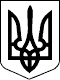 МІНІСТЕРСТВО СОЦІАЛЬНОЇ ПОЛІТИКИ УКРАЇНИМІНІСТЕРСТВО СОЦІАЛЬНОЇ ПОЛІТИКИ УКРАЇНИНАКАЗНАКАЗ30.07.2013  № 45230.07.2013  № 452Зареєстровано в Міністерстві 
юстиції України 
9 серпня 2013 р. 
за № 1363/23895Заступник Міністра - 
керівник апарату
В. Коломієць
В. КоломієцьПОГОДЖЕНО: 

Перший заступник 
Міністра фінансів УкраїниПерший заступник Голови 
Спільного представницького органу 
сторони роботодавців на національному рівніЗаступник Міністра охорони здоров'яЗаступник Голови 
Спільного представницького органу 
об'єднань профспілок, 
заступник Голови Федерації профспілок УкраїниПОГОДЖЕНО: 

Перший заступник 
Міністра фінансів УкраїниПерший заступник Голови 
Спільного представницького органу 
сторони роботодавців на національному рівніЗаступник Міністра охорони здоров'яЗаступник Голови 
Спільного представницького органу 
об'єднань профспілок, 
заступник Голови Федерації профспілок України


А.І. Мярковський

Д. ОлійникО. Толстанов


С.М. КондрюкЗАТВЕРДЖЕНО 
Наказ Міністерства 
соціальної політики України 
30.07.2013  № 452Зареєстровано в Міністерстві 
юстиції України 
9 серпня 2013 р. 
за № 1363/23895Директор Департаменту 
соціальних послуг
І. ТарабукінаДодаток 1 
до Державного стандарту 
денного догляду 
(пункти 2.2, 3.2)Група рухової активностіСума балів за шкалами оцінки виконання елементарних та складних дійСтупіньХарактеристика ступенів індивідуальної потребиI група127 балів0Сторонньої допомоги не потребуєII група100 - 126 балів1Основні види елементарних дій (вмивання, одягання, взування, контроль за актами сечовиділення та дефекації, прийняття ванни, душу, користування туалетом, харчування, користування посудом та побутовою технікою) виконує самостійно й у повному обсязі. 
Основні види складних дій (приготування їжі, прийом лікарських засобів, користування телефоном, транспортом, ведення домашнього господарства, прибирання, прання, заняття рукоділлям, розпоряджання особистими коштами, здійснення покупок та отримання послуг) виконує самостійно й у повному обсязі. 
Пересувається поза помешканням і двором без віддалення на великі відстані. Користується транспортом. Має труднощі при підйомі крутими сходами. 
Може потребувати сторонньої допомоги при здійсненні покупок або отриманні послуг. 
Незначна залежність від сторонньої допомоги. 
З урахуванням наявних факторів ризику отримувач соціальної послуги може потребувати сторонньої допомоги й догляду у незначному обсязі (часткової сторонньої підтримки потребує виконання отримувачем соціальної послуги менше ніж 10% простих та складних дій)III група88 - 99 балів2Основні види елементарних дій (вмивання, одягання, взування, контроль за актами сечовиділення та дефекації, користування туалетом, харчування, користування посудом та побутовою технікою) виконує самостійно й у повному обсязі. 
Основні види складних дій (приготування їжі, прийом ліків, користування телефоном, транспортом, розпоряджання особистими фінансами) виконує самостійно й у повному обсязі. 
Пересувається в межах двору біля помешкання й на невеликі відстані. 
Користується транспортом. Має труднощі при підйомі сходами. 
Ванну чи душ приймає самостійно, може періодично потребувати сторонньої допомоги (присутність сторонньої особи з метою уникнення травм). 
Може потребувати незначної допомоги у веденні домашнього господарства, часткової допомоги при пранні, занятті рукоділлям, у здійсненні покупок у магазинах чи отриманні послуг в організаціях, що не знаходяться поблизу місця проживання. 
Помірно виражена залежність від сторонньої допомоги. Отримувач соціальної послуги може потребувати помірного обсягу сторонньої допомоги й догляду з огляду на наявні обмеження у життєдіяльності, умови проживання й фактори ризику (часткової сторонньої допомоги може потребувати виконання отримувачем соціальної послуги до 20% простих та складних дій)III група75 - 87 балів3Основні види елементарних дій (вмивання, контроль за актами сечовиділення та дефекації, користування туалетом, харчування, користування посудом та побутовою технікою) виконує самостійно й у повному обсязі. 
Види складних дій (прийом лікарських засобів, користування телефоном, розпоряджання особистими коштами) виконує самостійно й у повному обсязі. 
Пересування в більшості випадків обмежується помешканням. Може пересуватися на невеликі відстані самостійно чи в супроводі сторонньої особи пішки або на транспорті. 
Може мати значні труднощі при підйомі сходами або не може самостійно (без сторонньої допомоги) підніматися сходами. 
Під час прийняття ванни чи душу може потребувати часткової сторонньої допомоги. 
Може потребувати незначної допомоги при вдяганні та взуванні, при приготуванні їжі, веденні домашнього господарства; часткової допомоги при пранні, у здійсненні покупок чи отриманні послуг. 
Помірно виражена залежність у сторонній допомозі. 
Отримувач соціальної послуги може потребувати помірного обсягу сторонньої допомоги й догляду з урахуванням наявних обмежень у життєдіяльності та умов проживання і факторів ризику (часткової та повної сторонньої допомоги може потребувати виконання отримувачем соціальної послуги до 40% простих і складних дій)III група63-75 бали4Основні види елементарних дій (вмивання, контроль за актами сечовиділення та дефекації, користування туалетом, користування посудом та побутовою технікою) виконує самостійно й у повному обсязі. 
Види складних дій (прийом ліків, користування телефоном, розпоряджання особистими коштами) виконує самостійно й у повному обсязі. 
Пересування обмежується помешканням. 
В окремих випадках може пересуватися на невеликі відстані самостійно чи з супроводжуючою особою пішки або на транспорті. 
Не може підніматися сходами без сторонньої допомоги. 
Може потребувати часткової сторонньої допомоги при вдяганні та взуванні, при приготуванні та прийомі їжі, у веденні домашнього господарства, при пранні, при прийнятті ванни чи душу. 
Потребує допомоги у здійсненні покупок чи в отриманні послуг. 
Отримувач соціальної послуги має виражену залежність у сторонній допомозі й догляді, у тому числі з урахуванням наявних обмежень у життєдіяльності та умов проживання і факторів ризику (часткової і повної сторонньої допомоги й догляду потребує виконання отримувачем соціальної послуги до 50% простих і складних дій)IV група54-62 бали5Основні види елементарних дій (вмивання, контроль за актами сечовиділення та дефекації, користування туалетом, користування посудом та побутовою технікою) виконує самостійно й у повному обсязі. 
Види складних дій (прийом ліків, користування телефоном, розпоряджання особистими фінансами) виконує самостійно й у повному обсязі. 
Пересування обмежується помешканням. 
В окремих випадках може пересуватися на невеликі відстані з супроводжуючою особою пішки або на транспорті. 
Не може підніматись сходами без сторонньої допомоги. 
Може вести домашнє господарство невеликого обсягу при великих часових затратах. Не може прати великі речі. 
Може потребувати часткової сторонньої допомоги при прийнятті ванни чи душу, при одяганні й взуванні, при приготуванні та прийомі їжі. 
Потребує допомоги у здійсненні покупок чи отриманні послуг. 
Отримувач соціальної послуги має виражену залежність від сторонньої допомоги й догляду, у тому числі з урахуванням наявних обмежень у життєдіяльності та умов проживання і факторів ризику (часткової і повної сторонньої допомоги й догляду потребує виконання отримувачем соціальної послуги до 90% простих та складних дій)IV група43 - 53 бали6Може вмиватися, розчісуватися, чистити зуби, взуватися і вдягатися, приймати їжу з частковою сторонньою допомогою. Може частково контролювати акти сечовиділення та дефекації. 
Пересування в більшості випадків обмежене кімнатою. В окремих випадках може виходити у двір із супроводжуючою особою. 
Приймає ванну чи душ із сторонньою допомогою. 
Користується туалетом зі сторонньою допомогою (потребує допомоги для збереження рівноваги при вдяганні, роздяганні). 
Основні види домашнього господарства вести не може. Може приготувати прості страви й випрати невеликі речі. 
Потребує допомоги у здійсненні покупок чи отриманні послуг. 
Може користуватись телефоном. 
Приймає лікарські засоби самостійно чи з незначною допомогою. Може розпоряджатися особистими коштами. 
Отримувач соціальної послуги має виражену залежність від сторонньої допомоги та догляду, у тому числі з урахуванням наявних обмежень у життєдіяльності та умов проживання і факторів ризику (часткової і повної сторонньої допомоги та догляду потребує виконання отримувачем соціальної послуги до 100% простих та складних дій, із них 60% і більше потребують часткової сторонньої допомоги)IV група32 - 42 бали7Може вмиватися, розчісувати волосся, чистити зуби, взуватися і вдягатися, приймати їжу, приймати ванну чи душ зі сторонньою допомогою. 
Користується туалетом зі сторонньою допомогою (потребує допомоги для збереження рівноваги при вдяганні, роздяганні). 
Пересування обмежене кімнатою. 
При переході з ліжка на крісло іноді потребує мінімальної допомоги чи нагляду. 
Не може вести домашнє господарство, готувати прості страви, прати. 
Викликає труднощі самостійний прийом лікарських засобів. 
Часто не може розпоряджатися власними коштами. 
Може користуватися телефоном з незначною допомогою. 
Отримувач соціальної послуги повністю залежний від сторонньої допомоги й догляду, у тому числі з урахуванням наявних обмежень у життєдіяльності та умов проживання і факторів ризику (часткової і повної сторонньої допомоги й догляду потребує виконання отримувачем соціальної послуги до 100% простих та складних дій, із них близько 50% потребують часткової сторонньої допомоги)V група25 - 31 бал8Приймає ванну чи душ, вмивається, розчісує волосся, чистить зуби, вдягається, взувається зі сторонньою допомогою. Потребує часткової допомоги при прийомі їжі. Акт сечовиділення й дефекації може контролювати повністю або частково. 
Пересування обмежене ліжком і простором навколо нього. 
При переході з ліжка на крісло може потребувати часткової сторонньої допомоги. Користуватися туалетом може самостійно чи зі сторонньою допомогою (крісло-туалет біля ліжка чи судно). 
Користується телефоном чи має труднощі при користуванні ним. 
Не може самостійно готувати їжу, вести домашнє господарство, прати, займатися рукоділлям. 
Не може самостійно приймати лікарські засоби та розпоряджатися особистими коштами. 
Отримувач соціальної послуги повністю залежний від сторонньої допомоги. Часткова залежність складає менше ніж 50% випадків виконання простих і складних дій та обумовлена станом здоров’я і можливістю пересуванняV група12 - 24 бали9Отримувач соціальної послуги постійно перебуває в ліжку. 
Потребує сторонньої допомоги при переході з ліжка на крісло. 
Може здійснювати активні рухи у межах ліжка. 
Може самостійно сидіти. 
Сідає самостійно чи з незначною допомогою. 
Контролює акти сечовиділення й дефекації частково чи повністю. Користується судном чи кріслом-туалетом. 
Отримувач соціальної послуги повністю залежний від сторонньої допомогиV група0 - 11 балів10Отримувач соціальної послуги постійно перебуває в ліжку. 
Пересувається тільки зі сторонньою допомогою. 
Вмивання, купання, вдягання й роздягання, прийом їжі здійснює тільки зі сторонньою допомогою. 
Не сідає самостійно й не може сидіти. Не контролює акти сечовиділення й дефекації. Необхідний постійний цілодобовий догляд. 
Отримувач соціальної послуги повністю залежний від сторонньої допомоги№ з/пКритерійХарактеристикаБали1Прийом їжіПриготування до прийому їжі та прийом їжі здійснює самостійно, користується посудом, столовими приборами та побутовою технікою без труднощів101Прийом їжіПриготування до прийому їжі та прийом їжі здійснює самостійно, але за довший проміжок часу91Прийом їжіПриготування до прийому їжі та прийом їжі здійснює самостійно із застосуванням спеціального посуду та технічних засобів реабілітації (далі - ТЗР)81Прийом їжіПриготування до прийому їжі та прийом їжі здійснює самостійно або за допомогою ТЗР71Прийом їжіПриймає їжу самостійно або за допомогою ТЗР, але не може приготуватися до прийому їжі (покласти їжу в тарілку чи налити рідину у стакан тощо)61Прийом їжіПотребує нагляду чи незначної сторонньої допомоги при приготуванні до прийому їжі та прийомі їжі (наприклад при розрізанні продуктів харчування, приготуванні бутербродів тощо) (до 25% дій чи часу)51Прийом їжіНеобхідний постійний нагляд або часткова допомога при прийомі їжі (до 50% дій чи часу приймання їжі)31Прийом їжіПотребує значного обсягу допомоги при прийомі їжі11Прийом їжіНе може самостійно приймати їжу02КупанняПриймає ванну чи душ самостійно без труднощів52КупанняПриймає ванну чи душ самостійно з труднощами42КупанняПотребує нагляду чи незначної сторонньої допомоги при прийомі ванни чи душу, наприклад при виході з ванни чи душу, при роздяганні (до 25% дій чи часу)32КупанняПотребує сторонньої допомоги при прийомі ванни чи душу (до 50% дій чи часу)22КупанняПотребує значного обсягу сторонньої допомоги при прийомі ванни чи душу12КупанняКупання здійснюється тільки зі сторонньою допомогою в межах ліжка, у тому числі за допомогою ванни-простирадла03Особистий туалет (вмивання, розчісування, чищення зубів, гоління, маніпуляції із зубними протезами)Самостійно без труднощів53Особистий туалет (вмивання, розчісування, чищення зубів, гоління, маніпуляції із зубними протезами)Самостійно з труднощами43Особистий туалет (вмивання, розчісування, чищення зубів, гоління, маніпуляції із зубними протезами)Потребує нагляду чи незначної сторонньої допомоги (до 25% дій чи часу)33Особистий туалет (вмивання, розчісування, чищення зубів, гоління, маніпуляції із зубними протезами)Потребує сторонньої допомоги (до 50% дій чи часу)23Особистий туалет (вмивання, розчісування, чищення зубів, гоління, маніпуляції із зубними протезами)Потребує значного обсягу сторонньої допомоги13Особистий туалет (вмивання, розчісування, чищення зубів, гоління, маніпуляції із зубними протезами)Не може самостійно здійснювати особистий туалет04Одягання і взуванняВдягається і взувається самостійно без труднощів104Одягання і взуванняВдягається і взувається самостійно із застосуванням ТЗР без труднощів94Одягання і взуванняПовільно вдягається і взувається самостійно або із застосуванням ТЗР84Одягання і взуванняЗ труднощами вдягається і взувається самостійно або із застосуванням ТЗР74Одягання і взуванняПри вдяганні і взуванні потребує нагляду чи незначної сторонньої допомоги, наприклад при застібанні ґудзиків, зав’язуванні шнурків (до 25% дій чи часу)54Одягання і взуванняПотребує сторонньої допомоги при вдяганні і взуванні (до 50% дій чи часу)34Одягання і взуванняПотребує значного обсягу сторонньої допомоги при вдяганні і взуванні14Одягання і взуванняНе може самостійно вдягатися і взуватися05Контроль дефекаціїПовністю контролює, у разі потреби може використовувати клізму чи свічки без сторонньої допомоги105Контроль дефекаціїМає функціонуючу колостому, за якою доглядає самостійно із застосуванням калоприймача85Контроль дефекаціїВипадкові інциденти не частіше 1 разу на тиждень, або потребує допомоги при використанні клізми і свічок (не частіше 1 разу на тиждень)55Контроль дефекаціїПеріодично (2-3 рази на тиждень) не контролює дефекацію, або потребує використання клізми за допомогою надавача соціальної послуги або має функціонуючу колостому, за якою може доглядати самостійно з частковою сторонньою допомогою із застосуванням калоприймача25Контроль дефекаціїПрактично не контролює (порушення більше 3-х разів на тиждень), за колостомою доглядати самостійно не може15Контроль дефекаціїПостійно не контролює або потребує застосування клізми чи догляду за колостомою, що здійснюється надавачем соціальної послуги06Контроль сечовиділенняПовністю контролює без сторонньої допомоги106Контроль сечовиділенняСамостійно справляється з уростомою із застосуванням сечоприймача та інших спеціальних засобів або самостійно справляється з катетером86Контроль сечовиділенняВипадкові інциденти не частіше 1 разу на добу56Контроль сечовиділенняПеріодично (2-3 рази на добу) не контролює сечовиділення, або є функціонуюча уростома, за якою може доглядати з частковою сторонньою допомогою із застосуванням сечоприймача26Контроль сечовиділенняПрактично не контролює (порушення більше 3 разів на добу), за уростомою доглядати самостійно не може, використовуються памперси16Контроль сечовиділенняПостійно не контролює чи потребує використання катетера, яким не може користуватися самостійно; постійно використовуються памперси, або відмовляється від їх використання (внаслідок психічних порушень чи інших причин)07Відвідування й здійснення туалетуВідвідує та здійснює туалет самостійно без труднощів107Відвідування й здійснення туалетуВідвідує та здійснює туалет самостійно із застосуванням ТЗР97Відвідування й здійснення туалетуНасилу відвідує та здійснює туалет із використанням крісла-туалету, ТЗР без сторонньої допомоги77Відвідування й здійснення туалетуПотребує незначної сторонньої допомоги та нагляду під час відвідування й здійснення туалету, застосування крісла-туалету, наприклад для збереження рівноваги, при роздяганні, вдяганні й інших діях57Відвідування й здійснення туалетуПотребує значної сторонньої допомоги при відвідуванні та здійсненні туалету37Відвідування й здійснення туалетуПотребує постійної сторонньої допомоги при відвідуванні та здійсненні туалету27Відвідування й здійснення туалетуТуалет здійснюється тільки із застосуванням спеціальних засобів безпосередньо у ліжку (судно, памперси)08Вставання й перехід з ліжкаПереходить самостійно без труднощів158Вставання й перехід з ліжкаПереходить за допомогою ТЗР128Вставання й перехід з ліжкаПри переході потребує нагляду (чи мінімальної допомоги)108Вставання й перехід з ліжкаПереходить самостійно чи за допомогою ТЗР з труднощами78Вставання й перехід з ліжкаМоже самостійно сидіти в ліжку, при переході необхідна часткова стороння допомога58Вставання й перехід з ліжкаМоже сидіти, але перехід здійснюється при постійній сторонній допомозі38Вставання й перехід з ліжкаМоже сідати та сидіти тільки за підтримки, перехід здійснюється при постійній сторонній допомозі18Вставання й перехід з ліжкаНе може сидіти та встати з ліжка навіть при сторонній допомозі09ПересуванняМоже без сторонньої допомоги пересуватися на відстань більше 500 метрів. Може ходити по помешканню без сторонньої допомоги159ПересуванняМоже без сторонньої допомоги самостійно пересуватися на відстань більше 500 метрів із застосуванням ТЗР. Може ходити по помешканню без сторонньої допомоги149ПересуванняМоже без сторонньої допомоги самостійно пересуватися на відстань більше 500 метрів із застосуванням ТЗР повільно та з труднощами. Може ходити по помешканню без сторонньої допомоги119ПересуванняМоже пересуватися зі сторонньою допомогою в межах 500 метрів. Може ходити по помешканню без сторонньої допомоги109ПересуванняМоже самостійно пройти до 100 метрів або пересувається за допомогою крісла-коляски. Пересувається по помешканню повільно із зупинками на відпочинок59ПересуванняМоже пройти до 100 метрів із застосуванням ТЗР. По помешканню пересувається з труднощами39ПересуванняМоже пройти до 100 метрів тільки із сторонньою допомогою. По помешканню пересувається зі сторонньою допомогою29ПересуванняНе може самостійно рухатись на відстань більше 50 метрів чи не може пересуватися010Підйом по сходахМоже підніматись самостійно1010Підйом по сходахПіднімається самостійно за допомогою ТЗР910Підйом по сходахПотребує багато часу для самостійного чи за допомогою ТЗР підйому по сходах710Підйом по сходахПотребує незначної сторонньої допомоги (чи нагляду)510Підйом по сходахПідніматися по сходах може тільки зі сторонньою допомогою210Підйом по сходахНе може підніматися сходами навіть зі сторонньою допомогою0Сума балівСторінки:  1  [ 2 ] 
« попередня сторінка  Сторінки:  1  [ 2 ] 
« попередня сторінка  Сторінки:  1  [ 2 ] 
« попередня сторінка  Сторінки:  1  [ 2 ] 
« попередня сторінка  № з/пКритерійХарактеристикаБали1Користування телефономМоже користуватися самостійно31Користування телефономМоже користуватися тільки спеціально обладнаним телефоном (наприклад через слабкий слух чи зір)2,51Користування телефономМоже користуватися з невеликою допомогою чи набираючи тільки добре знайомі номери21Користування телефономМоже говорити по телефону, якщо хтось набере необхідний номер1,51Користування телефономНе може користуватися12Пересування на відстані, куди не можна дійти пішкиМоже пересуватися самостійно, у тому числі громадським транспортом чи на таксі. Планує поїздки самостійно32Пересування на відстані, куди не можна дійти пішкиМоже пересуватися самостійно, у тому числі громадським транспортом чи на таксі, після докладних словесних інструкцій2,52Пересування на відстані, куди не можна дійти пішкиМоже пересуватися самостійно із незначною сторонньою допомогою, у тому числі громадським транспортом чи на таксі22Пересування на відстані, куди не можна дійти пішкиМоже пересуватися тільки з постійним супроводом громадським транспортом чи на таксі1,52Пересування на відстані, куди не можна дійти пішкиНе пересувається13Дрібні покупки в магазиніМоже робити покупки самостійно33Дрібні покупки в магазиніМоже робити покупки з незначною допомогою23Дрібні покупки в магазиніРобить покупки за умови сторонньої допомоги й супроводу1,53Дрібні покупки в магазиніНе у змозі робити покупки14Приготування їжіМоже готувати самостійно34Приготування їжіМоже готувати із напівфабрикатів2,54Приготування їжіМоже готувати з незначною допомогою24Приготування їжіМоже тільки розігрівати їжу1,54Приготування їжіНе може готувати15Ведення домашнього господарстваМоже вести самостійно35Ведення домашнього господарстваМоже робити самостійно нетрудомісткі види робіт2,55Ведення домашнього господарстваМоже вести з незначною допомогою25Ведення домашнього господарстваПотребує сторонньої допомоги при виконанні більше ніж половини робіт1,55Ведення домашнього господарстваНе може вести домашнє господарство16Дозвілля, у тому числі рукоділляДозвілля може організувати самостійно36Дозвілля, у тому числі рукоділляМоже організувати деякі види свого дозвілля самостійно2,56Дозвілля, у тому числі рукоділляДозвілля може організувати самостійно з незначною допомогою26Дозвілля, у тому числі рукоділляНе може організувати своє дозвілля самостійно17ПранняМоже прати самостійно37ПранняМоже прати самостійно тільки за допомогою пральної машини2,57ПранняМоже прати самостійно з незначною допомогою, наприклад при розвішуванні білизни27ПранняПотребує значного обсягу сторонньої допомоги1,57ПранняНе може займатись пранням18Прийом лікарських засобівМоже приймати лікарські засоби самостійно (правильно дозуючи та у відповідний час)38Прийом лікарських засобівМоже приймати лікарські засоби самостійно з незначною допомогою (застосування сторонньої допомоги необхідно при дозуванні лікарських засобів та нагадуванні про необхідність їх прийняти)28Прийом лікарських засобівМоже приймати лікарські засоби самостійно, якщо стороння особа постійно контролює їх прийом1,58Прийом лікарських засобівНе може самостійно приймати лікарські засоби19Розпорядження особистими коштамиРозпоряджається самостійно39Розпорядження особистими коштамиРозпоряджається самостійно з незначною допомогою29Розпорядження особистими коштамиЗдійснює поточні витрати самостійно, але планувати бюджет не може1,59Розпорядження особистими коштамиРозпоряджатися не може1Сума балівДиректор Департаменту 
соціальних послуг
І. ТарабукінаДодаток 2 
до Державного стандарту 
денного догляду 
(пункт 4.2)ПослугаЗаходи, що складають зміст послугиРесурси (обладнання, технічні засоби реабілітації, інвентар, матеріали)Періодичність та строки виконання (час, що витрачається на здійснення заходу)ВиконавціДенний догляд1234Моніторинг/поточне оцінювання результатів, перегляд індивідуального плану (дата проведення, підпис)Моніторинг/поточне оцінювання результатів, перегляд індивідуального плану (дата проведення, підпис)Моніторинг/поточне оцінювання результатів, перегляд індивідуального плану (дата проведення, підпис)Надавач соціальної послугиНадавач соціальної послугиНадавач соціальної послугиНадавач соціальної послугиНадавач соціальної послуги____________ 
        (підпис)____________ 
        (підпис)Отримувач соціальної послуги або його законний представникОтримувач соціальної послуги або його законний представникОтримувач соціальної послуги або його законний представникОтримувач соціальної послуги або його законний представникОтримувач соціальної послуги або його законний представник____________ 
        (підпис)____________ 
        (підпис)Директор Департаменту 
соціальних послуг
І. ТарабукінаДодаток 3 
до Державного стандарту 
денного догляду 
(пункт 8.1)№ з/пНазва заходуОрієнтовний час виконання (хв., середній показник)*1Надання санітарно-гігієнічної допомоги:1.1Вмивання, обтирання, обмивання15 (за потреби)1.2Вдягання, роздягання, взування15 (за потреби)1.3Зміна натільної білизни15 (за потреби)1.4Допомога у користуванні туалетом (подача й винос судна з подальшою обробкою)20 (за потреби)1.5Допомога у користуванні сечо-, калоприймачами40 (за потреби)1.6Зміна постільної білизни20 (за потреби)2Організація харчування та допомога у прийнятті їжі60 (від 1 до 4 разів на день)3Навчання користуванню технічними допоміжними і обов’язковими гігієнічними засобами (протезами, ортезами, інвалідними колясками, катетерами, калоприймачами тощо)45 (за потреби)4Спостереження за станом здоров’я відповідно до медичних рекомендацій, допомога у проведенні відповідних процедур4.1Контроль за прийомом ліків за призначенням лікаря15 (за потреби)4.2Вимірювання артеріального тиску10 (за потреби)4.3Закапування крапель5 (за потреби)5Допомога у виконанні лікувально-фізичних вправ456Надання психологічної підтримки та рекомендацій стосовно здорового способу життя та раціонального харчування (бесіди, спілкування, мотивація до активності)607Сприяння в організації денної зайнятості, дозвілля:7.1Читання книг, журналів, газет30 (1 раз на день)7.2Допомога у написанні й прочитанні листів30 (за потреби)7.3Нагляд і допомога під час заняття рукоділлям, малюванням тощо60 (1 раз на день)7.4Проведення ігор60 (1 раз на день)8Організація денного відпочинку (сну)60 (1 раз на день та за потреби)Директор Департаменту 
соціальних послуг
І. ТарабукінаДодаток 4 
до Державного стандарту 
денного догляду 
(пункт 15.1)Директор Департаменту 
соціальних послуг
І. Тарабукіна